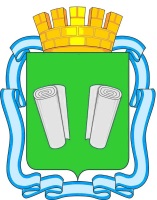 ПОСТАНОВЛЕНИЕадминистрациигородского округа Кинешмаот  23.04.2024  № 748-пО внесении изменений в постановление администрации городского округа Кинешма  от 14.11.2017 № 1559п «Об утверждении правил формирования, ведения и обязательного опубликования перечня муниципального имущества городского округа Кинешма, свободного от прав третьих лиц (за исключением имущественных прав субъектов малого и среднего предпринимательства), а также порядка и условий предоставления указанного имущества в аренду» В соответствии с Федеральным законом от 06.10.2003 № 131-ФЗ «Об общих принципах организации местного самоуправления в Российской Федерации»,  Федеральным законом от 24.07.2007 № 209-ФЗ «О развитии малого и среднего предпринимательства в Российской Федерации»,   Федеральным законом от 08.06.2020 № 169-ФЗ «О внесении изменений в Федеральный закон «О развитии малого и среднего предпринимательства в Российской Федерации», руководствуясь статьями 41, 46, 56 Устава муниципального образования «Городской округ Кинешма», принимая во внимание протест Кинешемской городской прокуратуры от 29.02.2024 №02-20-2024/Прдп 242-24-215,  администрация городского округа Кинешмапостановляет:1. Внести в постановление администрации городского округа Кинешма  от 14.11.2017 № 1559п «Об утверждении правил формирования, ведения и обязательного опубликования перечня муниципального имущества городского округа Кинешма, свободного от прав третьих лиц (за исключением имущественных прав субъектов малого и среднего предпринимательства), а также порядка и условий предоставления указанного имущества в аренду» (далее – Постановление)  следующие изменения: Приложение 2 к Постановлению изложить в  новой редакции согласно приложению к настоящему постановлению.2. Опубликовать настоящее постановление в «Вестнике органов местного самоуправления городского округа Кинешма» и разместить на официальном сайте администрации городского округа Кинешма в сети «Интернет».3.  Настоящее постановление вступает в силу после его опубликования.4. Контроль за исполнением настоящего постановления возложить на заместителя главы администрации городского округа Кинешма Л.В. Комарову.Главагородского округа Кинешма                                                        В.Г. Ступин исп. ведущий специалист КИЗО Комарова Т.С.согл.: заместитель главы администрации городского округа Кинешма   Комарова Л.В.начальник управления правового сопровождения и контроля Шершова А.С.Приложение  к постановлению администрации городского округа Кинешма от  23.04.2024  № 748-пПриложение 2  к постановлению администрации городского округа Кинешма от 14.11.2017 № 1559пПорядоки условия предоставления в аренду муниципального имущества городского округа Кинешма, свободного от прав третьих лиц (за исключением имущественных прав субъектов малого и среднего предпринимательства)1. Имущество, включенное в Перечень муниципального имущества городского округа Кинешма, свободного от прав третьих лиц (за исключением имущественных прав субъектов малого и среднего предпринимательства) (далее - Перечень, имущество), предоставляется исключительно в аренду на долгосрочной основе, на срок не менее пяти лет.2. Арендаторами имущества являются:1) юридические лица и индивидуальные предприниматели, отвечающие условиям отнесения к субъектам малого и среднего предпринимательства, установленные статьёй 4 Федерального закона от 24.07.2007 № 209-ФЗ «О развитии малого и среднего предпринимательства в Российской Федерации» (далее – ФЗ № 209-ФЗ) и внесенные в Единый реестр субъектов малого и среднего предпринимательства в соответствии со статьей 4.1 ФЗ № 209-ФЗ.2) организации, образующие инфраструктуру поддержки субъектов малого и среднего предпринимательства, соответствующие требованиям, установленным статьёй 15 ФЗ № 209-ФЗ  (далее - организации) и внесенные в Единый реестр организаций, образующих инфраструктуру поддержки субъектов малого и среднего предпринимательства в соответствии со статьей 15.1 ФЗ № 209-ФЗ.3. Имущество, включенное в Перечень, не предоставляется субъектам малого и среднего предпринимательства, перечисленным в пункте 3 статьи 14 ФЗ № 209-ФЗ, и в случаях, установленных пунктом 5 статьи 14 ФЗ № 209-ФЗ.4. Имущество, включенное в Перечень, предоставляется только по результатам проведения конкурсов или аукционов на право заключения этих договоров, за исключением случаев, предусмотренных Федеральным законом от 26.07.2006 № 135-ФЗ «О защите конкуренции» (далее – 135-ФЗ). Решение, принимается в виде постановления администрации городского округа Кинешма (далее – Постановление), о проведении электронных торгов на право заключения договора аренды, договоров безвозмездного пользования, договоров доверительного управления имуществом, иных договоров, предусматривающих переход прав владения и  (или)  пользования  принимается  администрацией  городского  округа  Кинешма  (далее  – Администрация) в трехмесячный срок с даты включения имущества в Перечень или с даты внесения изменений в Перечень в связи с прекращением прав субъекта малого и среднего предпринимательства или организации, образующей инфраструктуру поддержки субъектов малого и среднего предпринимательства, в отношении имущества, включенного в Перечень.Электронные торги на право заключения договора аренды, договоров безвозмездного пользования, договоров доверительного управления имуществом, иных договоров, предусматривающих переход прав владения и  (или)  пользования  в отношении имущества, включенного в Перечень, осуществляются в соответствии с приказом Федеральной антимонопольной службы Российской Федерации от 21.03.2023 № 147/23 «О порядке проведения конкурсов или аукционов на право заключения договоров аренды, договоров безвозмездного пользования, договоров доверительного управления имуществом, иных договоров, предусматривающих переход прав владения и (или) пользования в отношении государственного или муниципального имущества, и перечне видов имущества, в отношении которого заключение указанных договоров может осуществляться путем проведения торгов в форме конкурса», с учетом требований  статьи 4 и статьи 15 ФЗ № 209-ФЗ. 5. Организатором торгов является комитет имущественных и земельных отношений администрации городского округа Кинешма (далее – Комитет).6. Состав комиссии по проведению конкурсов и аукционов, утверждается главой городского округа Кинешма в форме Постановления.7. Участие члена Координационного Совета в составе комиссии обязательно. Лицо, принимающее участие от Координационного Совета в комиссии, избирается на общем заседании Координационного Совета из числа его членов.8. Начальный размер арендной платы устанавливается решением городской Думы городского округа Кинешма от 25.07.2018 № 62/410 «Об утверждении порядка расчета и базовых ставок арендной платы при сдаче в аренду нежилых помещений (зданий) и других объектов, являющихся муниципальной собственностью городского округа Кинешма». 9. Использование имущества, включенного в Перечень, не по целевому назначению не допускается.Запрещается продажа переданного субъектам малого и среднего предпринимательства и организациям имущества, переуступка прав пользования имуществом, передача прав пользования имуществом в залог и внесение прав пользования таким имуществом в уставный капитал любых других субъектов хозяйственной деятельности, за исключением возмездного отчуждения такого имущества в собственность субъектов малого и среднего предпринимательства в соответствии с частью 2.1 статьи 9 Федерального закона от 22.07.2008 № 159-ФЗ «Об особенностях отчуждения движимого и недвижимого имущества, находящегося в государственной или в муниципальной собственности и арендуемого субъектами малого и среднего предпринимательства, и о внесении изменений в отдельные законодательные акты Российской Федерации».10. В целях контроля за целевым использованием имущества, переданного по договору аренды, договоров безвозмездного пользования, договоров доверительного управления имуществом, иных договоров, предусматривающих переход прав владения и  (или)  пользования  субъектам малого и среднего предпринимательства и организациям, в заключаемых договорах предусматривается обязанность Комитета осуществлять проверки его использования в соответствии с положением «О порядке управления и распоряжения имуществом, находящимся в собственности городского округа Кинешма», утвержденным решением городской Думы городского округа Кинешма шестого созыва от 25.07.2018 № 62/412.11. При установлении факта использования имущества не по целевому назначению и (или) с нарушением запретов, установленных частью 4.2 статьи 18 ФЗ № 209-ФЗ, а также в случае выявления несоответствия субъекта малого и среднего предпринимательства или организации требованиям, установленным статьями 4, 15 ФЗ № 209-ФЗ, Администрация вправе обратиться в суд с требованием о прекращении прав владения и (или) пользования.